Освіта:2003-2008Національна академія державного управління при Президентові України Харківський регіональний інститутСпеціальність: менеджмент організацій2008-2010Національна академія державного управління при Президентові України Харківський регіональний інститут Магістр державного управління2010-2013Національна академія державного управління при Президентові України Харківський регіональний інститутАспірантура: механізми державного управлінняСфера наукових інтересів: філософія, державне управління, механізми державного управління, політологія, фандрайзингТрудова діяльність:2012-2015 Доцент кафедри менеджменту ХІ ПрАТ ВНЗ МАУП2023- дотепер Доцент кафедри менеджменту ХІ ПрАТ ВНЗ МАУПСписок публікаційРіпка Ю. М. Організаційні цінності – основа формування організаційної культури / Ю. М. Ріпка // Актуальні проблеми розвитку управлінських систем: досвід, тенденції, перспективи : зб. матеріалів наук.-практ. конф. 19 квітня 2006 р. – Вид-во ХарРІ НАДУ «Магістр», 2006. – С.206-211.Ріпка Ю. М. Сучасні напрямки розвитку систем маркетингових комунікацій // Актуальні проблеми розвитку управлінських систем: досвід, тенденції, перспективи : зб. матеріалів наук.-практ. конф. 17 квітня 2007 р. – Х. : Вид-во ХарРІ НАДУ «Магістр»,2007. – 108 с.Ріпка Ю. М. Сучасні підходи до формування технології ефективного позиціонування / Ю. М. Ріпка // Тенденції та перспективи розвитку державно-управлінських відносин : матер. наук.-практ. конф. 6 грудня 2007 р.  Х.: Вид-во ХарРІ НАДУ «Магістр»,2008. – С.90-92.Ріпка Ю. М. Використання технологій політичного маркетингу в умовах коаліційного колапсу / Ю. М. Ріпка // Демократичні стандарти державного управління : матер. наук.-практ. конф. За підсумками стажування слухачів у 2008 р., 25 вересня 2008 р.  Х. : Вид-во ХарРІ НАДУ «Магістр», 2008. – С.72-74.Ріпка Ю. М. Політичний маркетинг в системі державно-управлінських відносин [Електронний ресурс] / Ю. М. Ріпка // Актуальні проблеми розвитку управлінських систем : досвід, тенденції, перспективи : зб. тез IV студентської наук.-практ. конф. 23 квітня 2009 р.  Режим доступу : http://www.kbuapa.kharkov.ua/e-book/conf/2009-1/doc/28.pdf.Ріпка Ю. М. Електронне врядування як складова ефективних суспільних комунікацій / Ю. М. Ріпка // 26-27 березня 2009 року - IХ Міжнародний науковий конгрес "Державне управління та місцеве самоврядування"Ріпка Ю. М. Виставкова діяльність як ефективна технологія маркетингу в системі державного управління / Ю. М. Ріпка // Державне управління та місцеве самоврядування : сучасні вектори розвитку : матеріли наук.-практ. конф. за підсумками стажування слухачів, 23 вересня 2009 р. – Х. : Вид-во ХарРІ НАДУ «Магістр», 2009. – С.  35-37.Ріпка Ю. М. Зарубіжний досвід маркетингової діяльності в управлінні територіальним розвитком / Ю. М. Ріпка // Вивчення та впровадження в Україні іноземного досвіду удосконалення діяльності органів влади : матер. IV Всеукр. наук.-практ. конф. за міжнар. уч., 24 листопада 2009 р. – Ч. I. – Полтава : ПолтНТУ, 2009. – 202-205. Ріпка Ю. М. Маркетинг як сучасний інструмент демократизації державного управління / Ю. М. Ріпка // Державне управління та місцеве самоврядування : тези ХІ Міжнар. наук. конгресу, 24 березня 2011 р. – Х. : Вид-во ХарРІ НАДУ «Магістр», 2011. – с. 154-156.Ріпка Ю. М. Брендинг як інноваційний інструмент державного управління територією / Ю. М. Ріпка // Матеріали I  Міжнародної науково-практичної конференції молодих вчених аспірантів і студентів «Україна конкурентоспроможна: інноваційні ідеї та рішення». – Донецьк : СПД Купріянов В.С., 2011. – с. 191-195.Ріпка Ю. М. Брендинг держави: складові та засоби формування / Ю. М. Ріпка // Реформування системи державного управління та державної служби: теорія і практика [Текст] : матер. наук.-практ. конф. за між нар. уч. (8 квітня 2011 р.) : у 2 ч. Ч. 2 / за наук. ред. чл.-кор. НАН України В. С. Загорського, доц. Ліпенцева. Львів : ЛРІДУ НАДУ, 2011. – с. 23-27.Ріпка Ю. М. Foreign experience of place branding / Ю. М. Ріпка // Актуальні проблеми розвитку управлінських систем: досвід, тенденції, перспективи : VI наук.-практ. конф. за міжнар. уч., 20 квітня 2011 р. – Х. : Вид-во ХарРІ НАДУ «Магістр», 2011.Ріпка Ю. М. Формування ідентичності бренду як стратегічного інструменту управління територією / Ю. М. Ріпка // Інноваційний розвиток суспільства за умов крос-культурних взаємодій [Текст]: Збірник матеріалів IV Міжнародної наук.-практ. конф. для студентів, аспірантів, науковців. – Суми : видавничо-виробниче підприємство «Мрія» ТОВ, 2011. – 356 с. т. II. Секції №2 (сесії 2.1-2.7), №3 (сесії 3.1-3.7). – с. 320-323.Ріпка Ю. М. Концепція формування бренду територій / Ю. М. Ріпка // Інновації в державному управлінні: системна інтеграція освіти, науки, практики [Текст] : матер. наук.-практ. конф. за міжнар. уч. Київ, 27 трав. 2011р. : у 2 т. / за заг. ред. Ю.В. Ковбасюка, В.П. Трощинського, С.В. Загороднюка. – К. : НАДУ, 2011. – Т.2. – с. 92-94.Ріпка Ю. М. Європейський досвід брендингу міст / Ю. М. Ріпка // Актуальні питання, проблеми та перспективи соціально-економічного розвитку України на порозі 20-ої річниці проголошення незалежності. - м. Феодосія, 11-16 липня 2011 р.Ріпка Ю. М. Передумови та етапи формування бренду населеного пункту / Ю. М. Ріпка // Теорія та практика державного управління: зб. наук. пр. – Х. : Вид-во ХарРІ НАДУ «Магістр», 2011. – Вип. 3.Ріпка Ю. М. Зарубіжний досвід публічного врядування управління територією / Ю. М. Ріпка // Теорія та практика державного управління: зб. наук. пр. – Х. : Вид-во ХарРІ НАДУ «Магістр», 2011. – Вип. 4.Інковська Юлія Миколаївна0952519273yulia.inkovska@gmail.comдоцент кафедри менеджментукандидат наук з державного управління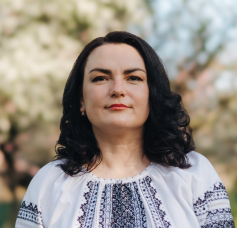 